Esta actividade laboratorial enquadra-se no estudo da unidade 4 – “Produção de alimentos e sustentabilidade” da disciplina de Biologia.O que se pretende 1. Seleccionar material que permita verificar a acção da catalase sobre o peróxido de hidrogénio e algumas das suas propriedades. 2. Descrever o procedimento efectuado na execução da actividade experimental.3. Verificar, experimentalmente, a eficácia da enzima catalase, a sua especificidade e a capacidade de regeneração. Verificar significados... 4. Escrever breves descrições dos seguintes termos:Procedimento 5. Fazer uma lista do material a utilizar, tendo em conta o procedimento exemplificado nas fotografias seguintes. 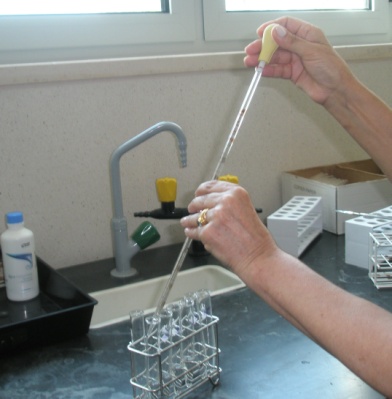 5.1. Numerar sete tubos de ensaio e adicionar 2 ml de H2O2 a cada um dos tubos 1, 2, 3 e 4. 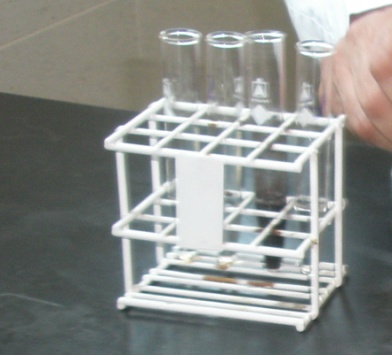 5.2. Ao tubo 2, adicionar um pouco de dióxido de manganésio. 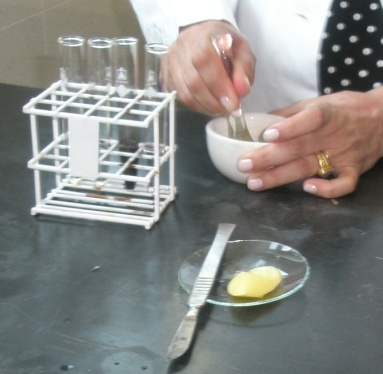 5.3. Esmagar num almofariz uma pequena porção de polpa de batata crua. 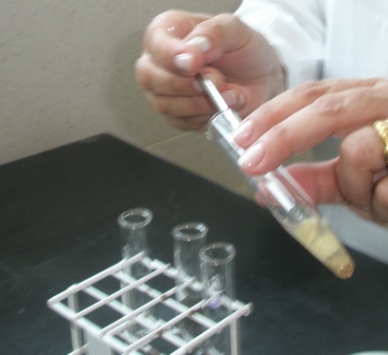 5.4. Adicionar ao tubo 3 a batata esmagada. 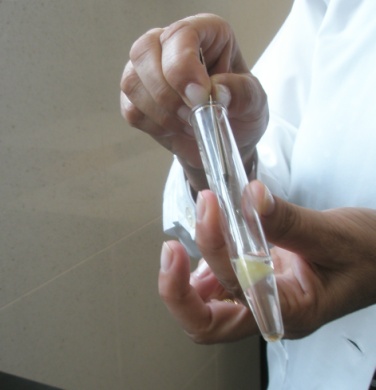 5.5. Introduzir no tubo 4 a batata crua do tubo 3 após ter terminado a reacção.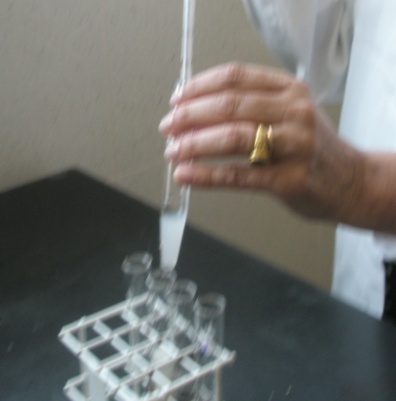 5.6. Colocar 2 ml de cozimento de amido em cada um dos tubos 5, 6 e 7.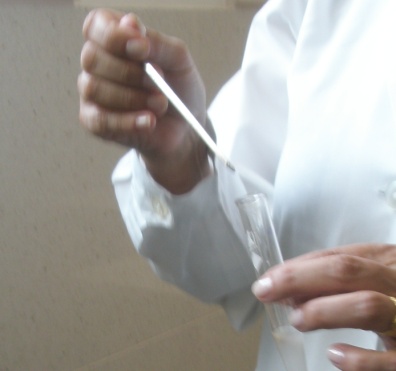 5.7. Ao tubo 6 adicionar uma pequena porção de batata crua à temperatura ambiente. 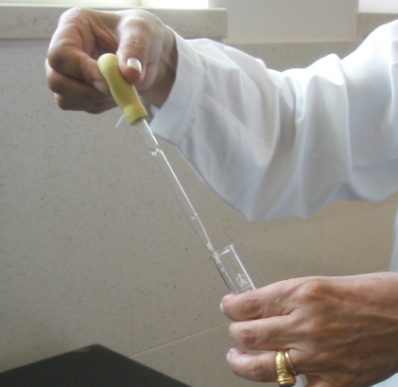 5.8. Ao tubo 7 adicionar um pouco de saliva. 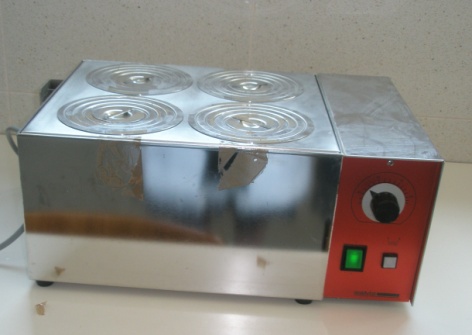 5.9. Colocar os tubos 5, 6 e 7 em banho-maria a 37oC durante 10 minutos.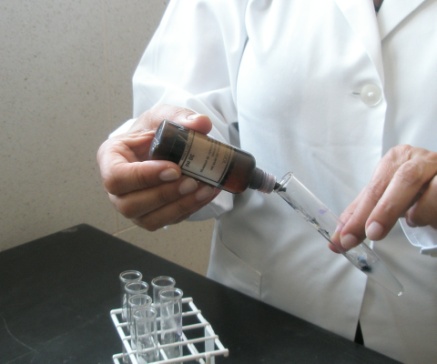 5.10. Adicionar duas gotas de soluto de Lugol a cada um dos tubos 5, 6 e 7, após terem sido retirados do banho-maria.5.11. Lista de material seleccionado:6. Executar a actividade experimental, após a memorização dos passos essenciais ao procedimento. Observações/Registos 7.1. Apresentar os resultados obtidos nos diferentes tubos de ensaio no final da actividade experimental.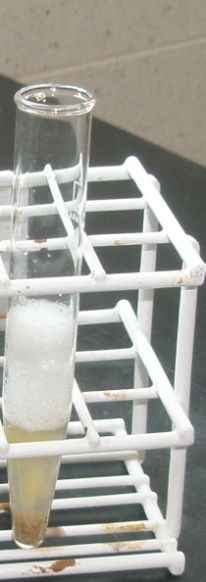 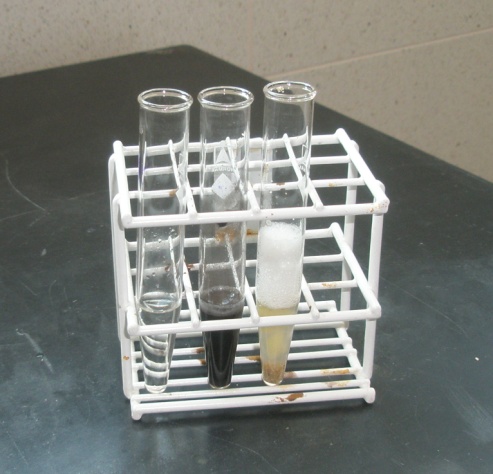 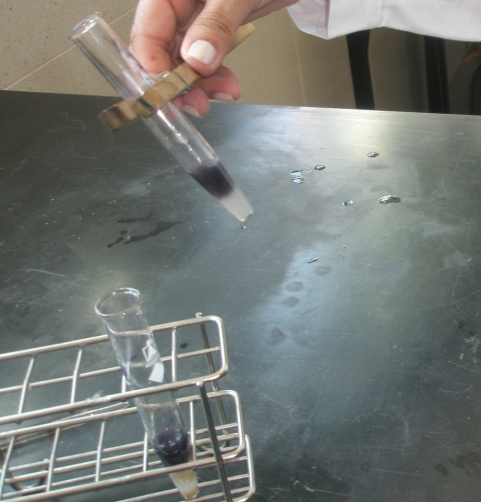 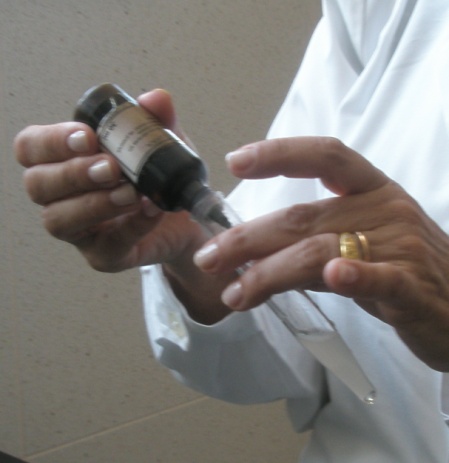 7.2. Elaborar uma tabela onde se registem os resultados obtidos nos diferentes tubos de ensaio relativos à actividade experimental realizada.8. Discutir com os colegas de grupo os resultados obtidos na actividade experimental.Tópicos de discussãoIndicar/ Descrever a função dos tubos 1 e 5 nesta experiência.Nos tubos 1 e 5 não houve reacção, pois não havia catalisadores. São tubos de controlo.Indicar os resultados da experiência que serviram de base para compreender a:função do dióxido de manganésio e da catalase na reacção da transformação do peróxido de hidrogénio.O dióxido de manganésio e a catalase são catalisadores visto que aceleram a transformação do H2O2 em água e oxigénio (a sua libertação é verificada pelo aparecimento de bolhas após a adição desta substâncias nos tubos 2 e 3.integridade e o consumo da enzima durante as reacções.A enzima não é consumida durante a reacção química, mantendo a sua integridade visto que a catalase actua no tubo 3, transformando o peróxido de hidrogénio em água e oxigénio (observação de libertação de bolhas). A catalase, retirada do tubo 3 e colocada no tubo 4, vai catalisar novamente uma nova reacção química de transformação do peróxido de hidrogénio (observação de libertação de bolhas).propriedade da enzima que é evidenciada nos resultados dos tubos 6 e 7. Especificidade enzimática (a catalase é específica para o peróxido de hidrogénio e não para o amido). Ao adicionar catalase aos tubos 3 e 4 observou-se a formação de bolhas (libertação de oxigénio) resultante da decomposição do peróxido de hidrogénio. Ao adicionar catalase e soluto de Lugol ao tubo 6 verificou-se a mudança da cor do soluto de Lugol (de amarelo para azul), relevando a presença de amido no tubo 6. No tubo 7 a solução mudou da cor azul para amarela porque houve hidrólise do amido em maltose.9. Elaborar o relatório desta actividade experimental com o teu grupo de trabalho.Termo/ConceitoBreve descriçãoCatalisadorSubstância que altera a velocidade de uma reacção.EnzimaMolécula proteica que acelera a velocidade de reacções químicas.Centro activoRegião da molécula enzimática que interage com o substrato.Energia de activaçãoEnergia mínima necessária para desencadear uma reacção química.Peróxido de hidrogénio (H2O2)Substância tóxica que se forma nas células em consequência de determinadas reacções catabólicas.Dióxido de manganésioCatalisador inorgânico positivo (aumenta a velocidade da reacção química).CatalaseEnzima muito comum nas células animais e vegetais. Catalisa a reacção de decomposição do H2O2 em água e oxigénio molecular.Amilase salivarEnzima que existe na saliva e catalisa a hidrólise do amido em maltose a uma temperatura de 37oC (temperatura óptima).Soluto de LugolIndicador químico, de coloração amarela, que, na presença do amido, adquire a cor azul.DescriçãoQuantidadeBatata cruaCubos do tamanho de 2 grãos de milhoPeróxido de hidrogénio8 mlCozimento de amido6 mlSalivaq.b.Soluto de Lugol6 gotasDióxido de manganésioEquivalente a 2 grãos de milhoTubos de ensaio7Suporte para tubos3Pipetas3Banho-maria1Almofariz1Pinça1Bisturi1TUBOCONTEÚDOOBSERVAÇÕES12 ml H2O2Não se regista nada.22 ml H2O2 + dióxido de manganésioReacção lenta. Formam-se algumas bolhas de um gás – O2.32 ml H2O2 + batata cruaReacção intensa. Formam-se muitas bolhas de um gás – O2-42 ml de H2O2  + batata retirada do tubo 3Reacção intensa. Formam-se muitas bolhas de um gás – O2. A reacção é semelhante à do tubo 3.52 ml de cozimento de amido + 2 gotas de Soluto de Lugol (banho-maria a 37oC, durante 10 min.)A solução permanece azul.62 ml de cozimento de amido + um pouco de batata crua + 2 gotas de Soluto de Lugol(banho-maria a 37oC, durante 10 min.)A solução permanece azul.72 ml de cozimento de amido + saliva + + 2 gotas de Soluto de Lugol(banho-maria a 37oC, durante 10 min.)A solução muda de cor – de azul para amarelo.